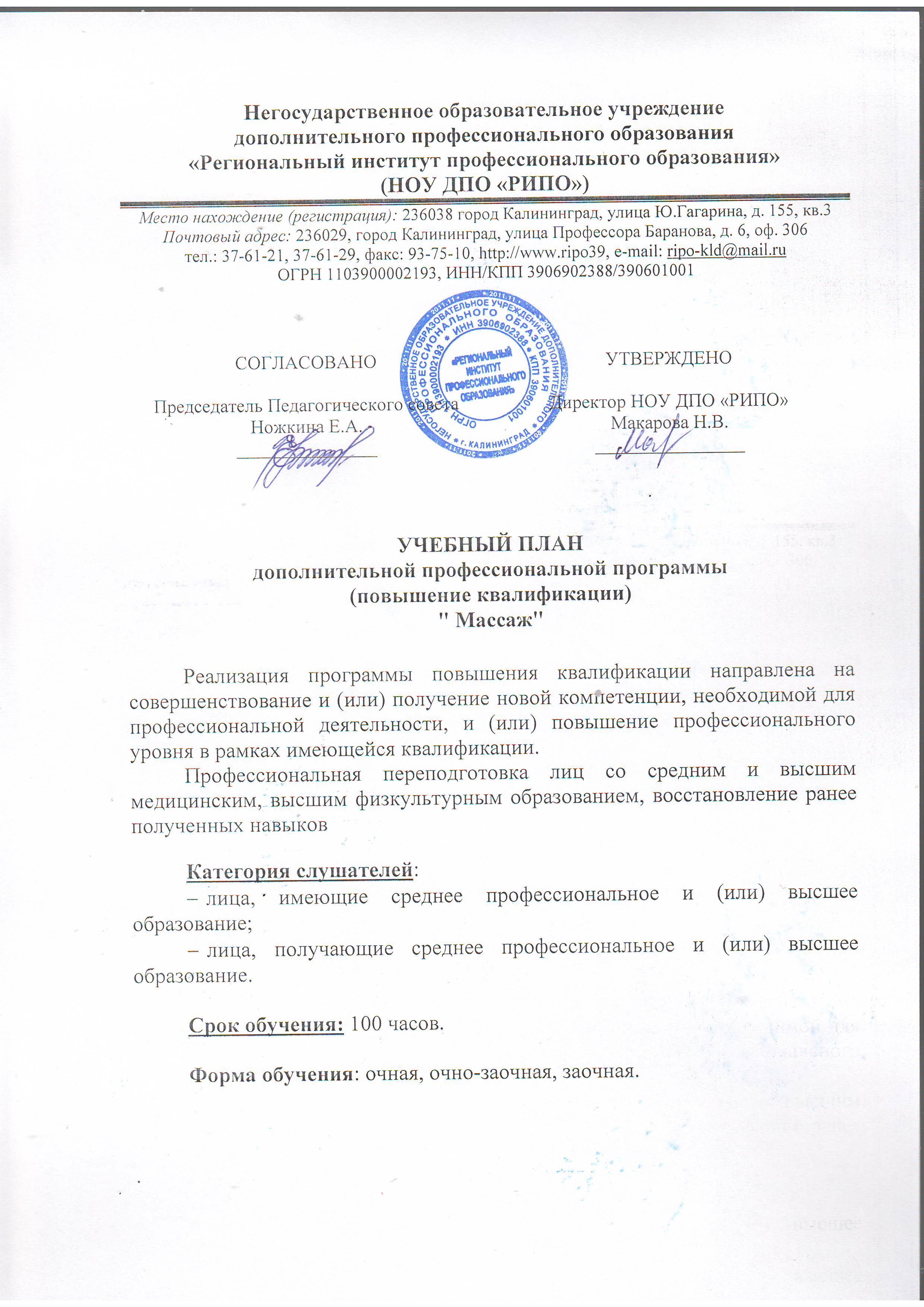 №п/пНаименование разделов, дисциплин и темВсегочасовВ том числе:В том числе:В том числе:ФормыконтроляЛекцииВыездные занятия, стажировка, деловые игры и др.Практические, лабораторные,семинары1.Общие гуманитарные и социально-экономические дисциплины1.1.История медицины и фармации.1.2.Профессиональная этика. Биоэтика.55устный опрос2.Общепрофессиональные дисциплины2.1.Анатомия и физиология человека.2.2.Анатомические особенности кожи. Мышечная и костная системыЦНС и ВНС. 2.3.Гуморальная регуляция2.4.Органы кровообращения. Лимфатическая система2.5.Органы пищеварения, выделения. 2.6.Половая система2.7.Основы клинической фармакологии. 2.8.Лекарственные травы и косметические средства2.9.Первая медицинская помощь.2.10.Заболевания. Травмы. Противопоказания.1717Зачет.Доклады3.Специальные дисциплины3.1.Все виды массажей:
3.2.История массажа. 3.3.Классификация массажей. 3.4.Показания и противопоказания массажей. 3.5.Влияние массажа на организм человека. 3.6.Гигиенические требования к массажисту и  к массируемому. 3.7.Гигиенические требования к массажному кабинету.3.8.Введение в специальность. Общие основы массажа :1. лечебный массаж
2. классический массаж
3. массаж при шейном остеохондрозе
4. массаж при вегето-сосудистой дистонии
5. массаж волосистой части головы.
6. сегментарно-рефлекторный массаж
7. детский массаж8. детский9. профилактический массаж10. спортивный и точечный массаж99Устный опрос4.Практика по профилю специальности. Методика и техника массажных приемов. 6767Итоговый контроль:22ИтоговоезаданиеИтого:1003169